KUPNÍ SMLOUVAuzavřená dle § 2079 a násl. Zak. č. 89/2012 Sb., Občanského zákoníku, v platném znění(dále jen „OZ“)I. Smluvní Strany1.1. Léčebna tuberkulózy a respiračních nemocí Janov
U Léčebny 500,PSČ 338 43 Mirošov, část Janov, okres RokycanyIČ:00669784
DIČ: CZ00669784zastoupená ředitelem prim. MUDr. Romanem Mudrouna Straně jedné, dále ve Smlouvě jako „kupující“a1.2. Obchodní firma: TELESIS Technologies s.r.o. Se sídlem: Rudníkovská 186IČ: 28904125 DIČ: CZ28904125 číslo bankovního účtu: 2081594339/0800  zastoupená: Černý Vlastislav na Straně druhé, dále ve Smlouvě jako „prodávající“,společně v textu též „Smluvní Strany“, uzavřely níže uvedeného dne, měsíce a roku, tuto kupní Smlouvu (dále jen „Smlouva“):II. Úvodní ustanovení2.1 Zúčastněné Smluvní Strany Si navzájem prohlašují, že jsou oprávněny tuto Smlouvu uzavřít a řádně plnit závazky V ní obsažené, a že Splňují Veškeré podmínky a požadavky Stanovené zákonem a touto Smlouvou.2.2 Tato Smlouva je uzavírána v souladu s ustanovením § 2079 a násl. OZ, jako výsledek otevřeného zadávacího řízení na realizaci malé veřejné zakázky nazvané Dodávka signalizačního bezdrátového systému sestra-pacient, v elektronickém nástroji Tendermarket (dále také jen „veřejná zakázka“), v souladu se zákonem č. 134/2016 Sb., o zadávání Veřejných zakázek (dále jen „ZZVZ“). V případě, že je v této smlouvě odkazováno na zadávací dokumentaci, mají se na mysli informace poskytnuté zadavatelem v Tendermarketu, vztahující se k uvedené veřejné zakázce, a v případě, že je v této Smlouvě odkazováno na nabídku, má se na mysli nabídka předložená prodávajícím v zadávacím řízení.III. Předmět a účel smlouvy3.1 Předmětem smlouvy je závazek prodávajícího dodat (odevzdat) kupujícímu systémy x pacient-sestra včetně všech součástí a příslušenství a blíže specifikovaný v Příloze č. 1 k této smlouvě (dále jen „Předmět plnění“), závazek převést na kupujícího vlastnické právo k tomuto Předmětu plnění a závazek prodávajícího poskytovat kupujícímu Záruční a Pozáruční servis. Ze strany kupujícího je závazkem Předmět plnění převzít a zaplatit prodávajícímu kupní cenu. Tím není dotčena povinnost plnění dalších závazků a povinností smluvních stran ujednaných v této smlouvě nebo stanovených zákonem. Předmět plnění musí být nový, nepoužitý, nepoškozený, v bezvadném stavu, plně funkční, v nejvyšší jakosti poskytované výrobcem a spolu se všemi právy a doklady nutnými k jeho řádnému a nerušenému nakládání a užívání kupujícím. Předmět plnění je dodáván za účelem přesného kontinuálního dávkování léků.3.2 Součástí Předmětu plnění je dále:3.2.1 uvedení Předmětu plnění do provozu včetně potřebné montáže a instalace; k uvedení do provozu může dojít teprve po splnění všech povinností uvedených níže v odst. 3.2.2 až 3.2.7 této smlouvy, přičemž skutečný den uvedení Předmětu plnění do provozu bude dále označen jako „Den uvedení do provozu“; uvedením do provozu se rozumí stav, kdy Předmět plnění, zejména pokud jde o dodaný přístroj včetně všech součástí a příslušenství, bude připraven k bezodkladnému, plnému, bezvadnému a nerušenému provozu kupujícím pro provoz zdravotnického zařízení a poskytování zdravotních služeb k účelu, pro který je Předmět plnění určen; o uvedení Předmětu plnění do provozu bude sepsán písemný protokol podepsaný oběma smluvními stranami. Požadavky na instalaci zařízení jsou uvedeny v Příloze č. 2 k této smlouvě. 3.2.2 dodání kompletního příslušenství, zejména ustavení v místě plnění, sestavení a propojení pořizovaného zařízení, instruktáž obsluhy včetně zajištění dopravy do místa určení a jeho vybalení a kontrola, uvedení do plného provozu s předvedením funkčnosti, prodávající prokáže kupujícímu vhodným způsobem dodržení technických parametrů dodaného zařízení, poskytování bezplatného záručního servisu, likvidace obalů a odpadu v souladu s ustanoveními zákona č. 185/2001 Sb., o odpadech a o změně některých dalších zákonů, v platném znění.3.2.3 bezplatná instruktáž obsluhy a protokol o tomto zaškolení, s uvedením obsahu instruktáže, včetně případného doškolení obsluhy po uvedení Předmětu plnění do provozu v průběhu doby nejméně 2 týdnů po tomto uvedení do provozu,3.2.4 dodávka kompletních návodů k obsluze v českém jazyce v tištěné i datové podobě (na USB flash disku),3.2.5 dodávka technické dokumentace a seznamu technických kontrol včetně jejich termínů atelefonických a emailových kontaktů na firmu provádějící servis,3.2.6 dodávka dokladů prokazujících schválení komunikační techniky pro užívání v České republice v českém jazyce, pokud to právní předpisy vyžadují,3.2.7 prohlášení o shodě s uvedením třídy přístroje (přístrojů) v českém jazyce,3.2.8 zajištění plného záručního servisu, periodických prohlídek, technických kontrol a validace zboží po dobu trvání záruční doby, vyplývá-li povinnost k jejich provádění z platných obecně závazných právních předpisů nebo z pokynů výrobce zboží.3.3 Prodávající prohlašuje, že veškeré certifikáty a jiné doklady vztahující se k Předmětu plnění (které jsou dle odst. 3.2.6 a 3.2.7 součástí Předmětu plnění) splňují veškeré zákonné požadavky. V případě shledání pochybení ze strany kontrolních orgánů, zavazuje se prodávající k náhradě újmy v plném rozsahu, včetně případně uložených sankcí.3.4 Prodávající je povinen při předání Předmětu plnění předat Kupujícímu vyjma Předmětu plnění samotného i kompletní příslušenství Předmětu plnění tak, aby tento byl plně funkční a provozuschopný a mohl být řádně užíván v souladu s účelem smlouvy.3.5 Zařízení musí být nové (s rokem výrobu nikoliv nižším než rok 2020), nepoužité, nerepasované, nepoškozené, nevyužité pro výstavní, prezentační či jiné reklamní účely, plně funkční, v nejvyšší jakosti poskytované výrobcem zboží a spolu se všemi právy nutnými k jeho řádnému a nerušenému nakládání a užívání kupujícím.3.6 Prodávající dále prohlašuje, že:3.6.1 kvalitativní a technické vlastnosti zařízení odpovídají požadavkům stanoveným obecně závaznými právními předpisy, v případě zdravotnického prostředku zejména zákonem o zdravotnických prostředcích, zákonem č. 102/2001 Sb., o obecné bezpečnosti výrobků, ve znění pozdějších předpisů, zákonem č. 22/1997 Sb., o technických požadavcích na výrobky, ve znění pozdějších předpisů, a příslušnými prováděcími nařízeními vlády ke zdravotnickým prostředkům, harmonizovanými českými technickými normami a ostatními ČSN a požadavkům stanoveným kupujícím v zadávacích podmínkách k veřejné zakázce a této smlouvě;3.6.2 zařízení je z hlediska platných právních předpisů způsobilé a vhodné pro použití při poskytování zdravotní péče v ČR. Zejména, že u zařízení byla stanoveným způsobem posouzena shoda jeho vlastností s technickými požadavky, které stanoví nařízení vlády, že je označeno stanoveným způsobem, a že výrobce nebo jeho zplnomocněný zástupce o tom vydal písemné prohlášení o shodě. Jedná-li se o zařízení, které již bylo uvedeno na trh v některém z členských států EU a je opatřeno značkou CE, je prodávající povinen předložit kupujícímu kopii prohlášení o shodě vystaveného výrobcem nebo jeho zplnomocněným zástupcem a kopii CE certifikátu.IV. Doba a místo plnění4.1 Prodávající se zavazuje odevzdat zařízení dle podmínek sjednaných v čl. III. této smlouvy nejpozději do 60 kalendářních dnů ode dne účinnosti této smlouvy, kterým se rozumí den zveřejnění smlouvy v registru smluv dle zákona č. 340/2015 Sb. o registru smluv, v platném znění. O přesném termínu dodání je povinen prodávající informovat kupujícího nejméně 3 dny před dodáním.4.2 Prodávající je povinen splnit veškeré své povinnosti uvedené v odst. 3.2 této smlouvy, zejména uvést Předmět plnění do provozu, předat veškeré doklady k Předmětu plnění a provést zaškolení, resp. instruktáž k Předmětu plnění, nejpozději v den předání.4.4 Místem dodání (plnění) Předmětu plnění jsou oddělení lůžkové péče kupujícího.4.5 Veškeré náklady prodávajícího na dodání nebo provádění Předmětu plnění jsou zahrnuty ve sjednané kupní ceně.4.6 K dodání Předmětu plnění dochází okamžikem převzetí Předmětu plnění v místě dodání kupujícím, potvrzením dodacího listu oprávněným zaměstnancem kupujícího a podpisem protokolu o předání a převzetí Předmětu plnění oběma smluvními stranami. Dodání zajišťuje na svůj náklad a své nebezpečí prodávající.4.7 Okamžikem protokolárního převzetí Předmětu plnění dle odst. 4.1 této smlouvy přechází na kupujícího vlastnické právo k Předmětu plnění, přičemž nebezpečí škody na Předmětu plnění přechází na kupujícího až Dnem uvedení do provozu. Kupující není povinen převzít Předmět plnění či jeho část, pokud některá část Předmětu plnění nesplňuje podmínky této smlouvy.4.8 V případě prodlení prodávajícího s termínem dle odst. 4.1 nebo 4.2 této smlouvy je prodávajícípovinen zaplatit kupujícímu smluvní pokutu ve výši 0,5 % ze sjednané kupní ceny Předmětu plnění dle odst. 5.1 této smlouvy včetně DPH za každý den prodlení. Tím není dotčen nárok kupujícího na úhradu veškeré újmy mu vzniklé porušením této smlouvy. V. Kupní cena5.1 Celková kupní cena za Předmět plnění činí 492.533 Kč včetně DPH a je tvořena takto:Cena bez DPH:		407.052 Kč.DPH:			  85.481 Kč. Cena včetně DPH: 	492.533 Kč 5.2 Kupní cena je sjednána jako pevná a nejvýše přípustná a zahrnuje dodávku Předmětu plnění v plném rozsahu včetně přístrojů a všech součástí a příslušenství a veškeré náklady, jejichž vynaložení je nutné na řádné a včasné splnění předmětu smlouvy, zejména náklady na dopravu, montáž, instalaci, zaškolení obsluhy, uvedení do provozu, předání a veškeré náklady související zejména, nikoli však výlučně, náklady na správní poplatky, daně, cla, schvalovací řízení, provedení předepsaných zkoušek, zabezpečení prohlášení o shodě, certifikátů, převod práv, pojištění, přepravních nákladů, nákladů na záruční servis včetně náhradních dílů, bezpečnostních technických kontrol (dále jen „BTK“) a ostatních zákonem a výrobcem stanovených kontrol včetně spotřebního materiálu nutného k provedení těchto kontrol, a potřebných náhradních dílů pro zajištění plné funkčnosti systému, instruktáže personálu obsluhujícího přístroje na vyžádání po dobu záruky, apod.VI. Platební podmínky6.1 Kupující neposkytuje a prodávající není oprávněn požadovat zálohy.6.2 Kupující zaplatí kupní cenu za předmět plnění na základě daňového dokladu (faktury) vystaveného zhotovitelem po dni podpisu předávacího protokolu oběma stranami. Daňový doklad – faktura musí mít splatnost 30 dnů od jejího doručení kupujícímu. Kupní cena bude kupujícím uhrazena prodávajícímu převodem na účet uvedený ve faktuře. Za den úhrady se rozumí den odeslání celé fakturované částky z účtu kupujícího na účet prodávajícího.6.3 Vystavená faktura vedle náležitostí daňového dokladu podle zákona č. 235/2004 Sb., o dani z přidané hodnoty, v platném znění, zákona č. 563/1991 Sb., o účetnictví, v platném znění a náležitostí obchodní listiny podle § 435 občanského zákoníku bude obsahovat identifikaci smlouvy, na jejímž základě bylo plněno, dokladu osvědčujícího zdanitelné plnění (např. kopie oboustranně potvrzeného předávacího protokolu), číslo faktury, datum splatnosti. Faktura musí být opatřena razítkem prodávajícího a podpisem zaměstnance oprávněného ji vystavit.6.4 V případě, že faktura nebude obsahovat náležitosti uvedené v předchozím odstavci, je kupující oprávněn fakturu do 8 dnů od obdržení vrátit. V takovém případě není kupující v prodlení s úhradou kupní ceny. Nová lhůta splatnosti začíná běžet dnem doručení nové bezvadné faktury kupujícímu.6.5 Prodávající je oprávněn vystavit fakturu nejdříve po podpisu protokolu o uvedení Předmětu plnění do provozu.VII. Záruka za jakost7.1 Prodávající je povinen dodat Předmět plnění v množství, jakosti a provedení dle této smlouvy, jinak v jakosti a provedení obvyklém pro daný Předmět plnění a ujednaný, jinak obvyklý, účel, bez právních či faktických vad, přičemž Předmět plnění musí splňovat technické a právní podmínky stanovené zadávací dokumentací. Prodávající poskytuje ve smyslu § 2113 a násl. občanského zákoníku záruku za jakost Předmětu plnění po dobu 50 měsíců od prvního dne kalendářního měsíce následujícího po dni protokolárního uvedení Předmětu plnění do provozu.7.2 Prodávající se zavazuje bezplatně a bez nároku na náhradu nákladů uspokojovat veškerá právakupujícího z vad Předmětu plnění, včetně vad, které se na Předmětu plnění vyskytnou v záruční době, pokud byly tyto vady nejpozději do skončení záruční doby oznámeny prodávajícímu. Takto se prodávající zavazuje zejména provádět bezplatně záruční opravy Předmětu plnění včetně dodávek náhradních dílů.7.3 Kupující je povinen uplatnit zjištěné vady zboží u prodávajícího bez zbytečného odkladu poté,co je zjistil. Kupující uplatní zjištěné vady písemně (v listinné nebo e-mailové podobě) nebo ústně (telefonicky) na kontakty dodavatele uvedené v záhlaví této smlouvy. V případě nahlášení vady telefonicky je kupující povinen nejpozději do 2 pracovních dnů provést její potvrzení i formou písemnou či elektronickou e-mailem (viz. výše). Dnem nahlášení vady je den, kdy prodávající obdržel písemné či elektronické oznámení zjištěných vad nebo den, ve kterém byly zjištěné vady oznámeny kupujícím telefonicky. Kupující je oprávněn vybrat si způsob uplatnění vad nebo uplatnit zjištěné vady více způsoby, v tom případě je dnem nahlášení vady den, který podle výše uvedeného určení dne nahlášení vady nastane jako první.7.4 Kupujícímu náleží vždy právo volby mezi nároky z vad dodaného Předmětu plnění nebo záručních vad bez ohledu na jejich pořadí nebo běh lhůt stanovených zejména v § 2106 a násl. občanského zákoníku. Kupující má právo v případě, kdy je určitá část předmětu plnění nefunkční nebo špatně funkční, požadovat výměnu celého prvku za nový.    7.5 Prodávající je povinen nastoupit k odstranění nahlášené vady v místě plnění bez zbytečného odkladu, nejpozději však do 48 hodin od hodiny nahlášení vady.7.6 Prodávající je povinen odstranit nahlášené vady bez zbytečného odkladu, nejpozději však do tří kalendářních dnů ode dne nahlášení vady. Prodávající je povinen v případě odstraňování vad opravou Předmětu plnění provádět tyto opravy v místě sídla kupujícího, pokud se s kupujícím nedohodne jinak. V případě, neopravitelné závady nebo v případě kdy nelze Předmět plnění opravit do tří dnů, vymění prodávající Předmět plnění (nebo jeho část) za stejný, bezvadný a nový do čtyř dnů od skončení lhůty pro odstranění vady podle věty první tohoto odstavce.  Po provedení výkonu jsou smluvní strany povinny (pokud to povaha a způsob provedení výkonu nevylučuje) podepsat servisní protokol o předání a převzetí výkonu s vyznačením provedených úkonů, použitými náhradní díly a ostatními materiálními plněními, respektive i počátku běhu záruční lhůty, vztahuje-li se na tento případ.7.7 V případě, že prodávající nenastoupí k odstranění nahlášené vady ve lhůtě podle odst. 7.5 této smlouvy, je prodávající povinen uhradit kupujícímu smluvní pokutu ve výši 0,5 % z celkové kupní ceny Předmětu plnění dle odst. 5.1 této smlouvy vč. DPH, a to za každý i započatý den prodlení a každý jednotlivý případ prodlení.7.8 V případě, že prodávající neodstraní vadu nahlášenou ve lhůtě podle odst. 7.6 této smlouvy, nebo nevymění v určené lhůtě Předmět plnění za stejný nový a bezvadný, je prodávající povinen uhradit kupujícímu smluvní pokutu ve výši 0,5 % z celkové kupní ceny Předmětu plnění dle odst. 5.1 této smlouvy vč. DPH, a to za každý i započatý den prodlení a každý jednotlivý případ prodlení.7.9 Neodstraní-li prodávající vady Předmětu plnění v souladu s touto smlouvou řádně a včas, a to ani v dodatečné přiměřené lhůtě poskytnuté mu k tomu kupujícím, je kupující oprávněn nechat odstranit vady Předmětu plnění třetí osobou, a to bez ztráty záruky. Prodávající je povinen poskytnout kupujícímu v tomto součinnost a zavazuje se pak nahradit kupujícímu veškeré účelně vynaložené a prokázané náklady na odstranění vad Předmětu plnění třetí osobou. Tímto není dotčen nárok kupujícího na náhradu újmy, jakož ani nárok na zaplacení smluvní pokuty. 7.10 Prodávající odpovídá za to, že Předmět plnění nemá právní vady. Uplatní-li třetí osoba vůči kupujícímu jakékoli nároky z titulu svého průmyslového nebo jiného duševního vlastnictví včetně práva autorského k Předmětu plnění, je prodávající vlastním jménem povinen tyto nároky na své náklady vypořádat včetně případného soudního sporu, případně je kupující oprávněn uplatnit vůči prodávajícímu i jiné nároky z právních vad dle zákona. Uvedený závazek prodávajícího trvá i po ukončení záruky.7.11 Prodávající prohlašuje a ujišťuje kupujícího, že:- je osobou splňující veškeré podmínky stanovené Právními předpisy k distribuci a prodeji Předmětu plnění, a že je ve smyslu Právních předpisů osobou oprávněnou k distribuci a prodeji Předmětu plnění, jsou-li takové podmínky ve vztahu k distribuci a prodeji Předmětu plnění Právními předpisy požadovány,- jím dodávaný Předmět plnění splňuje veškeré podmínky stanovené Právními předpisy, zejména stanovenými zákonem č. 268/2014 Sb., pro uvedení předmětu plnění na trh, zejména že byla splněna ohlašovací povinnost ve smyslu § 26 zákona č. 268/2014 Sb., a že v této souvislosti byly splněny nezbytné podmínky pro takovou oznamovací povinnost ve smyslu § 31 odst. 1 zákona č. 268/2014 Sb., např. pokud jde o posouzení shody apod., jsou-li takové podmínky pro uvedení Předmětu plnění na trh Právními předpisy požadovány,- jím dodávaný Předmět plnění je v souladu s veškerými požadavky na bezpečnost, jakost, kvalitu, provedení atd. stanovenými Právními předpisy a technickými normami či touto smlouvou,- jím dodávaný předmět plnění vyhovuje požadavkům vyplývajícím z příslušných technických norem, a to v rozsahu, v jakém se technické normy na předmět plnění vztahují, případně požadavkům vyplývajícím z norem rovnocenných normám uvedeným v tomto odstavci smlouvy.7.12 Prodávající se zavazuje bez zbytečného odkladu, nejpozději však do dvou (2) týdnů, kdykoliv na požádání předložit kupujícímu doklady prokazující pravdivost prohlášení uvedených v odst.7.11 této smlouvy.VIII. Záruční servis8.1 Po dobu záruční doby se prodávající zavazuje poskytovat kupujícímu záruční servis, jehož náklady jsou již zahrnuty v kupní ceně za předmět plnění. Účelem záručního servisu je zajistit, aby Předmět plnění po celou záruční dobu a podle povahy a trvání účinků řádně provedených a níže uvedených Servisních výkonů i po ukončení záruční doby splňoval medicínské a technické požadavky stanovené výrobcem, byla zajištěna bezpečnost uživatelů a třetích osob a zabezpečen řádný stav Předmětu plnění, dále aby Předmět plnění byl odborně udržován v řádném stavu zejména kontrolami, ošetřováním, seřizováním, opravami a zkouškami prováděnými v souladu s Právními předpisy a Pokyny výrobce. Záruční servis zahrnuje zejména následující úkony a dodávky, ať už pravidelné nebo nepravidelné (dále také jen „Servisní výkony“):(i) provádění periodických bezpečnostně technických kontrol a dalších kontrol předepsaných obecně závaznými právními předpisy, (ii) provádění servisních prohlídek stanovených návody k použití, pokyny a instrukcemi výrobce,(iii) provádění validací a kalibrací eventuelně stanovených právními předpisy nebo pokyny výrobce,(iv) provádění dalších úkonů kontrol, údržby, ošetřování, seřizování, oprav a zkoušek, ať předepsaných Právními předpisy nebo Pokyny výrobce nebo vyvolaných stavem Předmětu plnění,(v) bezplatná výměna těch částí Předmětu plnění, náhradních dílů a příslušenství Předmětu plněn, které je třeba pravidelně či po splnění určitých podmínek dle právních předpisů nebo pokynů výrobce měnit, a které nemůže vyměnit podle technických norem (nebo standardů v oboru), právních předpisů nebo doporučení v návodu či výrobce laický uživatel (uživatel zařízení),(vi) bezplatná dodávka Vyměnitelných částí, které musí splňovat stejné podmínky a jakost jako samotný Předmět plnění zejména pokud jde o splnění podmínek dle odst. 3.1, 7.1 a 7.10 této smlouvy s tím, že datum výroby Vyměnitelných částí musí být minimálně v kalendářním roce bezprostředně předcházejícím datum výměny příslušné Vyměnitelné části,(vii) dodání certifikátů, atestů a jiných potvrzení o vykonání výše uvedených Servisních výkonů.8.2 Záruka se nevztahuje pouze na případy úmyslného poškození Předmětu plnění či jeho jednotlivých částí či na vady vzniklé v důsledku obsluhy či údržby provedené hrubě v rozporu s návodem na použití.8.3 Kupující se zavazuje poskytnout prodávajícímu k provádění výše uvedených Servisních výkonů nezbytnou součinnost, zejména umožnit prodávajícímu přístup k Předmětu plnění.8.4 V případě, že se prodávající dostane do prodlení se splněním termínu konkrétního Servisního výkonu, je prodávající povinen uhradit kupujícímu smluvní pokutu ve výši 0,5 % z celkové kupní ceny Předmětu plnění včetně DPH za každý i započatý kalendářní den prodlení a každý jednotlivý případ prodlení.8.5 Neprovede-li prodávající Servisní výkon v souladu s touto smlouvou řádně a včas, a to ani v dodatečné přiměřené lhůtě poskytnuté mu k tomu kupujícím, je kupující oprávněn nechat si provést Servisní výkon třetí osobou, a to bez ztráty záruky. Prodávající se pak zavazuje nahradit kupujícímu veškeré účelně vynaložené a prokázané náklady na provedení Servisního výkonu třetí osobou. Tímto není dotčen nárok kupujícího na náhradu škody, jakož ani nárok na zaplacení smluvní pokuty dle odst. 8.4 této smlouvy.IX. Pozáruční servis9.1 Prodávající se zavazuje k poskytování pozáručního servisu, v rozsahu servisu záručního, v délce min. 36 měsíců následujících po skončení záruky tak, aby i v době po skončení záruky byl Předmět plnění plně způsobilý k použití dle svého účelu, při splnění všech podmínek stanovených právními předpisy a touto smlouvou pro jeho provozování. Ceny za úkony prováděné při pozáručním servisu nesmí překračovat ceny obvyklé za stejné či obdobné servisní úkony. X. Mlčenlivost10.1. Smluvní strany jsou si vědomy toho, že v rámci plnění závazků z této smlouvy:10.1.1. si mohou vzájemně úmyslně nebo i opomenutím poskytnout informace, které budou považovány za důvěrné (dále jen „Důvěrné informace“), osobní údaje, včetně citlivých údajů, případně jiné skutečnosti, které nesmí být zveřejňovány a jako takové musí být chráněny v souladu s příslušnými právními předpisy;10.1.2. mohou jejich pracovníci (zaměstnanci či osoby v obdobném postavení) získat vědomou činností druhé strany nebo i jejím opomenutím přístup k Důvěrným informacím druhé strany.10.2. Smluvní strana, která získala skutečnost chráněnou dle tohoto čl. této Smlouvy od druhé smluvní strany (přijímající smluvní strana), se zavazuje zajistit, aby tuto skutečnost uchoval v tajnosti a nezneužil ji žádný z jejích pracovníků, orgánů nebo členů jejích orgánů bez ohledu na jeho zařazení, který se dostane nebo by se mohl dostat do styku s touto skutečností.10.3. Nedohodnou-li se smluvní strany výslovně písemnou formou jinak, považují se za Důvěrné informace osobní údaje (tj. například, ale nejenom, osobní údaje pacientů, zdravotní údaje apod.).10.4. Smluvní strany se zavazují, že budou chránit a utajovat před třetími osobami důvěrné údaje nebo sdělení dle § 1730 odst. 2 občanského zákoníku (Důvěrné informace) a skutečnosti tvořící obchodní tajemství, které byly vzájemně stranami poskytnuty v rámci tohoto závazkového vztahu, pokud se jedná o konkurenčně významné, určitelné, ocenitelné a v příslušných obchodních kruzích běžně nedostupné skutečnosti, které byly smluvními stranami při předání druhé smluvní straně jako důvěrné zřetelně označeny.10.5. Účelem tohoto ujednání je mj. zajištění ochrany osobních údajů při plnění povinností prodávajícího v souvislosti s plněním Předmětu plnění dle této smlouvy. Při nakládání s osobními údaji a/nebo jinými údaji chráněnými zvláštními právními předpisy, se kterými se případně prodávající dostane do styku při plnění této smlouvy, je vždy rozhodujícím hlediskem ochrana práv a zájmů kupujícího.10.6. Smluvní strany se zavazují v plném rozsahu zachovávat v této smlouvě uvedenou povinnost mlčenlivosti, ochrany osobních údajů a Důvěrných informací vyplývající ze smlouvy a též z příslušných právních předpisů, zejména povinnosti vyplývající ze zákona č. 110/2019 Sb., o zpracování osobních údajů, zákona č. 372/2011 Sb., o zdravotních službách a podmínkách jejich poskytování, ve znění pozdějších předpisů, a (s účinností od 25.5.2018) Nařízení EU č. 2016/679 ze dne 27. dubna 2016, o ochraně fyzických osob v souvislosti se zpracováním osobních údajů a o volném pohybu těchto údajů a o zrušení směrnice 95/46/ES (obecné nařízení o ochraně osobních údajů) (dále jen „Nařízení GDPR“). Smluvní strany se v této souvislosti zavazují prokazatelně poučit veškeré osoby, které se budou podílet na plnění smlouvy (své pracovníky, zaměstnance a poddodavatele), o výše uvedených povinnostech mlčenlivosti, ochrany Důvěrných informací a zásadách ochrany osobních údajů, a dále se zavazují vhodným způsobem zajistit dodržování těchto povinností všemi osobami podílejícími se na plnění smlouvy. V případě nutnosti nebo na základě požadavků zákona či jiného právního předpisu uzavřou smluvní strany samostatnou smlouvu o spolupráci při zpracování osobních údajů dle zákona o ochraně osobních údajů.10.7. Prodávající se zavazuje učinit taková opatření, aby osoby, které se podílejí na realizaci jeho závazků z této smlouvy, zachovávaly mlčenlivost o veškerých skutečnostech, důvěrných informacích, údajích a datech (osobních či jiných), o nichž se dozvěděly, byť náhodně, při výkonu své práce, včetně těch, které kupující eviduje pomocí výpočetní techniky, či jinak. Prodávající je povinen zavázat k povinné mlčenlivosti, ochraně Důvěrných informací a respektování práv kupujícího své pracovníky, zaměstnance a poddodavatele, kteří se budou podílet na plnění této smlouvy, nejméně ve stejném rozsahu, v jakém v tomto smluvním vztahu zavázán sám. V případě porušení těchto povinností poddodavateli prodávajícího odpovídá prodávající za toto porušení tak, jako by jej způsobil sám.10.8. Veškeré Důvěrné informace zůstávají výhradním vlastnictvím předávající smluvní strany a přijímající smluvní strana vyvine pro zachování jejich důvěrnosti a pro jejich ochranu stejné úsilí, jako by se jednalo o její vlastní Důvěrné informace s výjimkou rozsahu, který je nezbytný pro plnění smlouvy. Obě smluvní strany se zavazují neduplikovat žádným způsobem Důvěrné informace druhé smluvní strany, nepředat je třetí straně ani svým vlastním zaměstnancům a zástupcům s výjimkou těch, kteří s nimi potřebují být seznámeni pro účely řádného plnění předmětu smlouvy. Obě smluvní strany se zároveň zavazují nepoužít Důvěrné informace druhé smluvní strany jinak, než za účelem plnění smlouvy.10.9. Povinnost zachovávat mlčenlivost, uvedená v tomto článku, se nevztahuje na informace:10.9.1. které je kupující povinen poskytnout třetím osobám podle zákona č. 106/1999 Sb.,o svobodném přístupu k informacím, ve znění pozdějších předpisů, anebo které jekupující povinen uveřejnit na základě právních předpisů, zejména dle ustanovení §2 zákona č. 340/2015 Sb., o zvláštních podmínkách účinnosti některých smluv,uveřejňování těchto smluv a o registru smluv (zákon o registru smluv), ve zněnípozdějších předpisů;10.9.2. jejichž sdělení/zveřejnění důvodně vyžaduje jiný právní předpis či pravomocnérozhodnutí orgánu státní správy, obecných či stálých rozhodčích soudů;10.9.3. měla přijímající strana legálně k dispozici před uzavřením této smlouvy, pokudtakové informace nebyly předmětem jiné, dříve mezi smluvními stranami uzavřenésmlouvy o ochraně informací;10.9.4. které jsou nebo se stanou všeobecně a veřejně přístupnými jinak než porušenímprávních povinností některou ze smluvních stran, aniž by to zavinila záměrně čiopominutím přijímající strana;10.9.5. jsou výsledkem postupu, při kterém k nim přijímající smluvní strana dospěje nezávisle a je to schopna doložit svými záznamy nebo Důvěrnými informacemi třetí strany;10.9.6. u nichž je prodávající schopen prokázat, že mu byly známy ještě před přijetím těchto informací od kupujícího, avšak pouze za podmínky, že se na tyto informace nevztahuje povinnost mlčenlivosti z jiných důvodů;10.9.7. které budou prodávajícímu po uzavření smlouvy sděleny bez závazku mlčenlivosti třetí stranou, jež rovněž není ve vztahu k těmto informacím nijak vázána;10.9.8. po podpisu této smlouvy poskytne přijímající straně třetí osoba, jež takové informace přitom nezíská přímo ani nepřímo od strany, jež je jejich vlastníkem.10.9.9. Bez ohledu na výše uvedená ustanovení se Osobní údaje a zdravotnická dokumentace pacientů považují za důvěrné informace vždy.10.10. Jako s Důvěrnými informacemi je prodávající povinen nakládat také s informacemi, kterésplňují podmínky uvedené v odst. 10.3. tohoto článku, i když byly získané náhodně nebo bezvědomí kupujícího, a dále s veškerými informacemi získanými od jakékoliv třetí strany, pokudse týkají kupujícího či plnění smlouvy.10.11. Prodávající se zavazuje, že Důvěrné informace užije pouze za účelem plnění smlouvy. Kjinému použití je třeba předchozí písemné svolení kupujícího.10.12. Povinnost zachování mlčenlivosti uvedená v tomto článku zavazuje smluvní strany po dobuúčinnosti smlouvy i po ukončení smluvního vztahu nejméně po dobu 5 let od skončenísmlouvy bez ohledu na zánik ostatních závazků ze smlouvy. Ustanovení tohoto článku nenídotčeno ukončením účinnosti této smlouvy z jakéhokoliv důvodu a jeho účinnost s výjimkoupovinnosti mlčenlivosti týkající se osobních údajů a zdravotnické dokumentace pacientůskončí nejdříve 5 let po ukončení účinnosti této smlouvy.10.13. Závazky vyplývající z tohoto článku není žádná ze smluvních stran oprávněna vypovědět anijiným způsobem jednostranně ukončit.10.14. V případě, že prodávající poruší některou z výše uvedených povinností či závazků ochranyosobních údajů, je povinen zaplatit kupujícímu škodu jemu vzniklou, a to v plném rozsahu. Zaškodu se přitom považují také veškeré sankční platby (pokuty) uložené příslušným orgánemdohledu.10.15. Prodávající se zavazuje nahradit kupujícímu jakožto správci osobních údajů, případně třetímosobám, škodu, která vznikne v důsledku porušení této smlouvy prodávajícím (resp. tohotoXI. Odstoupení od smlouvy a smluvní pokuty11.1 Kterákoliv ze smluvních stran je oprávněna od této smlouvy odstoupit v případě stanovenémzákonem. Za podstatné porušení této smlouvy ze strany prodávajícího bude považovánozejména prodlení s dodáním Předmětu plnění nebo s jeho uvedením do provozu po dobu delšínež 15 dnů, a dále, pokud objem vadného/nedodaného plnění bude odpovídat alespoň 5 %celkového objemu dodávky, který je touto smlouvou předpokládán.11.2 Pro účely této smlouvy se dále za podstatné porušení smluvních povinností považuje takovéporušení, u kterého strana porušující smlouvu měla nebo mohla předpokládat, že při takovémtoporušení smlouvy, s přihlédnutím ke všem okolnostem, by druhá smluvní strana neměla zájemsmlouvu uzavřít.11.3 Odstoupení od smlouvy musí být provedeno písemným oznámením o odstoupení, které musíobsahovat důvod odstoupení a musí být doručeno druhé smluvní straně. Účinky odstoupenínastanou okamžikem doručení písemného vyhotovení odstoupení druhé smluvní straně.11.4 V případě, že je v této smlouvě ujednána smluvní pokuta pro případ porušení povinnostiprodávajícího, je prodávající vedle smluvní pokuty povinen nahradit kupujícímu i vzniklouújmu, zejména škodu, vzniklou zároveň z porušení této povinnosti, a to v plné výši této újmy.Povinnost uhradit smluvní pokutu nezbavuje prodávajícího povinnosti splnit povinnostutvrzenou smluvní pokutou.XII. Závěrečná ustanovení12.1 V otázkách výslovně neupravených touto smlouvou se závazky smluvních stran řídí ustanoveními příslušných právních předpisů České republiky, zejména zák.č. 89/2012 Sb., občanským zákoníkem. Smluvní strany však vylučují aplikaci ust. § 1740 odst. 3, věta první, občanského zákoníku (tj. při jednání smluvních stran o uzavření této smlouvy či nové smlouvy či jakýchkoli jejich dodatků, doplnění a náhrad, není odpověď s dodatkem nebo odchylkou, byť by podstatně neměnily podmínky nabídky, přijetím nabídky). Tato Smlouva obsahuje veškeré a ucelené ujednání smluvních stran o všech náležitostech, které smluvní strany měly a chtěly v této Smlouvě ujednat, přičemž smluvní strany dospěly k plné shodě ohledně všech náležitostí, které si stanovily jako předpoklady pro uzavření této Smlouvy. Tato Smlouva nahrazuje jakékoliv předchozí, byť i ústní ujednání stran.12.2 Ujednáním o smluvní pokutě není dotčen nárok na náhradu újmy v plné výši.12.3 Jakýkoliv dopis, oznámení či jiný dokument bude považován za doručený druhé smluvní straně této smlouvy, bude-li doručen na adresu uvedenou u dané smluvní strany v záhlaví této smlouvy. V případě pochybností se má za to, že písemnost zaslaná doporučenou poštovní přepravou byla doručena třetí den po dni odeslání písemnosti.12.4 Veškeré změny nebo doplňky této smlouvy mohou být učiněny pouze se souhlasem smluvníchstran, a to ve formě písemných a listinných (vzestupně číslovaných) dodatků, které budou na téže listiněpodepsány odpovědnými zástupci obou smluvních stran.12.5 Tato smlouva byla sepsána ve dvou vyhotoveních s platností originálu, z nichž každá zesmluvních stran obdrží po jednom.12.6 Pokud kterékoli ustanovení smlouvy je nebo se stane neplatným, neúčinným, zdánlivým nebonež 15 dnů, a dále, pokud objem Vadného/nedodaného plnění bude odpovídat alespoň 3 %celkového objemu dodávky, který je touto smlouvou předpokládán.12.7 Smlouva nabývá platnosti dnem podpisu oprávněnými zástupci obou smluvních stran. Kupující prohlašuje, že je povinným subjektem dle § 2 odst. 1 písm. n) zákona č. 340/2015 Sb., o zvláštních podmínkách účinnosti některých smluv, uveřejňování těchto smluv a o registru smluv, ve znění pozdějších předpisů (dále jen „zákon o registru smluv“), a jako takový má povinnost uveřejnit tuto smlouvu v registru smluv. Smluvní strany souhlasí, že uzavřená smlouva, jakož i její text, přílohy, budou v plném rozsahu v elektronické podobě zveřejněny v registru smluv. S ohledem na skutečnost, že právo zaslat smlouvu k uveřejnění do registru smluv náleží dle zákona o registru smluv oběma smluvním stranám, dohodly se smluvní strany za účelem vyloučení případného duplicitního zaslání smlouvy k uveřejnění do registru smluv na tom, že tuto smlouvu zašle k uveřejnění do registru smluv kupující. Kupující bude ve vztahu k této smlouvě plnit též ostatní povinnosti vyplývající pro něj ze zákona o registru smluv. Kupující se současně zavazuje informovat druhou Smluvní stranu o provedení registrace tak, že zašle druhé Smluvní straně kopii potvrzení správce registru smluv o uveřejnění Smlouvy bez zbytečného odkladu poté, kdy sám potvrzení obdrží.12.8 Prodávající bere na vědomí, že tato smlouva nabývá účinnosti nejdříve dnem uveřejnění v registru smluv v souladu s § 6 odst. 1 zákona o registru smluv. Smluvní strany berou na vědomí, že plnění podle této smlouvy poskytnutá před její účinností jsou plnění bez právního důvodu a strana, která by plnila před účinností této smlouvy, nese veškerou odpovědnost za případné škody takového plnění bez právního důvodu, a to i v případě, že druhá strana takové plnění přijme a potvrdí jeho přijetí.12.9 Prodávající výslovně prohlašuje, že nic z toho, co je ve smlouvě uvedeno, nepovažuje za obchodní tajemství a že uveřejnění v registru není v rozporu s příslušnými právními předpisy na ochranu osobních údajů.12.10 Smluvní strany prohlašují, že si smlouvu řádně přečetly, s celým jejím obsahem souhlasí a na důkaz toho, že se jedná o projev jejich svobodné a vážné vůle, připojují své podpisy.12.11 Přílohy č. 1 až 5 tvoří nedílnou součást této smlouvy.  Kupující:V Mirošově-Janově dne …………………..			……………………………………….								Podpis kupujícíhoProdávající: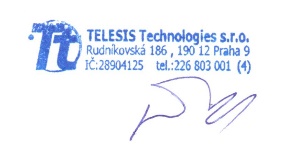 V Praze dne: 19.10.2021				........................................................								Podpis prodávajícíhoSeznam příloh:Příloha č.1 – Specifikace Předmětu plněníPříloha č. 2 – Požadavky kupujícího na instalaci Předmětu plnění.Příloha č. 3 - Návod na použití signalizačního systému v češtině.Příloha č. 4 – Technický list komponent systému.Příloha č. 5 – Barevné fotografie komponent systému s jejich popisem.Příloha č. 1 ke smlouvě kupní - Specifikace signalizačního systému Název signalizačního systému: MEDIXcomVýrobce Předmětu plnění – obchodní jméno, adresa sídla:  Witop Technology Co.,Ltd ChinaDatum výroby: 10/2021Popis a počty jednotlivých komponent systému:  Vysílače signálu: WPE520CH-174ks1. Nástěnné tlačítko módního vzhledu.2.Super velké dotykové tlačítko s možností ukončení volání a prodlužovací šnůrou s tlačítkem.3. velikost v*š*h*: 86 * 86 mm,4. vysílací vzdálenost: 1500m5. Frekvence: 433Mhz6. Vodotěsné s indikační LED.7.Baterie: 2x 12V 23Amontáž:lepením, nebo 2x šroubVysílače signálu: WPE520CR-72ks1. Nástěnné tlačítko módního vzhledu.2.Super velké dotykové tlačítko s možností ukončení volání a prodlužovací šnůrou s tlačítkem.3. velikost v*š*h*: 86 * 86 mm,4. vysílací vzdálenost: 1500m5. Frekvence: 433Mhz6. Vodotěsné s indikační LED.7.Baterie: 2x 12V 23Amontáž:lepením, nebo 2x šroubPřijímače signálu:WPE1900-4ks1. Jednostranný stolní,závěsný displej s anténou2. 5 místný displej (306 č.pokoje - 16 č.lůžka )3.  Ruční a dálkové ovládání příchozích volání4. V klidovém stavu zobrazuje aktuální čas5. Funkce audio tónu při příchozích volání6. Max.299 uživatelů,klientů7. Napájení 220V/DC 12V/0,5A adaptér + vestavěná záložní baterie8. Rozměr š*v*h*: 247mm*159mm*37mm9.váha:589gPřijímače signálu:WPE8000-4ks1. Oboustranný chodbový závěsný displej2. 5 místný displej (888 č.pokoje - 88 č.lůžka )3.  Ruční a dálkové ovládání příchozích volání4. V klidovém stavu zobrazuje aktuální čas5. Funkce audio  tónu při příchozích volání6. Max.299 uživatelů,klientů7. Napájení 220V/DC 12V/0,5A adaptér8. Rozměr š*h*v*:615mm*235mm*100mm9.váha:4kgOpakovač – zesilovač signálu: WPE80 – 4ks1.nástěnný opakovač signálu2.napájení 220V/DC12V/0,5A3.prodlouží signál až o 150m4.velikost: 153mm*82mm*29mm5.váha:153gmontáž:lepením, nebo 2x šroubKomponenty systému pracující pouze na baterie nebo akumulátory:WPE 520CH, WPE520CR,WPE6800Komponenty systému pracující jak na baterie či akumulátory, tak i na elektřinu ze sítě 230 V:WPE1900Komponenty systému pracující pouze na elektrickou energii ze sítě 230 V:   WPE80,WPE8000 Počty a popis dalších komponent systému (např. úchyty, madla, šňůry, spojovací díly atd.):  Kmitočtová frekvence elektromagnetických vln:433MhzKupující:V Mirošově-Janově dne …………………..			……………………………………….								Podpis kupujícíhoProdávající: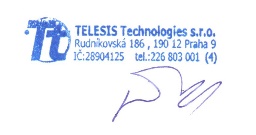 V Praze dne 19.10.2021				........................................................								Podpis prodávajícíhoPříloha č. 2 ke smlouvě kupní – Požadavky kupujícího na bezdrátový signalizační systém a instalaci signalizačního systémuHardware vysílače signálu u lůžka pacienta musí být rozdělen na část pevně upevněnou na zeď u lůžka pacienta a část tlačítkovou na flexibilní (telefonní) šňůře. Tlačítková část na šňůře musí být umístitelná do držáku v pevné části vysílače na zdi.Hardware vysílače signálu umístěného v koupelně nebo ve sprše, musí být vodotěsný, s pevnou částí umístěnou na stěně ve sprše či u vany a vybavenou aktivační šňůrkou dosahnutelnou z podlahy.Vysílač signálu umístěný v ostatních společných prostorách (mimo sprchu a koupelnu) musí být upevněn na zeď a nebude disponovat flexibilní nebo jinou šňůrou; aktivační a zrušovací tlačítko musí být umístěno pevně na stěně.Všechny vysílače signálu musí být vybaveny storno (cancel) tlačítkem, po jehož stlačení bude vyslán signál o zrušení volání na centrální a chodbové přijímací displeje.Přijímač signálu může být umístěn na stole v sesterně nebo pevně upevněn ke zdi. Chodbový displej oboustranný bude zavěšen od stropu v maximální výšce 2,5 m od podlahy.Přijímače signálu musí jednoznačně identifikovat na displeji lůžko, nebo místo společného prostoru, ze kterého je signál vysílán, například čitelně zobrazovat numerické nebo alfanumerické označení pokoje a lůžka, nebo v případě společných prostor určené číslo nebo čísla, či jinak jednoznačně identifikovat místo zdroje vysílaného signálu. Označení pokoje a lůžka nesmí být stejné.Označení místa zdroje signalizace musí být na displeji přijímače signálu na chodbě zobrazeno čitelně znaky vysokými minimálně 4 cm a síle čáry minimálně 3 mm.Příjem signálu na přijímačích signálu musí být volitelně i akustický.Zdrojem energie u přijímačů signálu musí být volitelně napájení ze zásuvky elektrické sítě 230 V (např. přes adaptér). Kabel s eventuálním adaptérem musí být součástí dodávky. Vzhledem k silným zdem a vzdálenosti pokojů pacientů od sesterny, je nutné použít 1 opakovač signálu na 1 podlaží léčebny.Komponenty signalizačního systému, jejichž zdrojem energie jsou pouze baterie nebo akumulátor, musí mít výdrž na tento zdroje energie na minimálně 3 měsíce. Baterie a akumulátory musí být součástí dodávky. Kupující:V Mirošově-Janově dne …………………..			……………………………………….								Podpis kupujícíhoProdávající: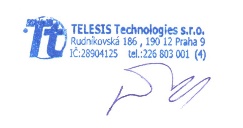 V Praze dne 19.10.2021				........................................................								Podpis prodávajícího